____________________________________________________________________________________________________________________КАРАР                                                                                                           РЕШЕНИЕ2019 йыл 27 декабрь                                    № 40                      27 декабря 2019 годаО БЮДЖЕТЕ СЕЛЬСКОГО ПОСЕЛЕНИЯ СТАРОАРЗАМАТОВСКИЙ СЕЛЬСОВЕТ МУНИЦИПАЛЬНОГО РАЙОНА МИШКИНСКИЙ РАЙОНРЕСПУБЛИКИ БАШКОРТОСТАН НА 2020 ГОДИ НА ПЛАНОВЫЙ ПЕРИОД 2021 и 2022 ГОДОВСовет сельского поселения Староарзаматовский сельсовет муниципального района Мишкинский район Республики Башкортостан решил:1. Утвердить основные характеристики бюджета сельского поселения Староарзаматовский сельсовет муниципального района Мишкинский район Республики Башкортостан (далее - бюджет сельского поселения) на 2020 год:1) прогнозируемый общий объем доходов бюджета сельского поселения в сумме 2615,0 тыс. рублей; 2) общий объем расходов бюджета сельского поселения в  сумме 2615,0 тыс. рублей;3) дефицит бюджета сельского поселения 0,0 тыс.рублей.2. Утвердить основные характеристики бюджета сельского поселения на плановый период 2021 и 2022 годов:1) прогнозируемый общий объем доходов бюджета сельского поселения на 2021 год в сумме  1757,7 тыс. рублей и на 2022 год в сумме 2040,0 тыс. рублей; 2) общий объем расходов бюджета сельского поселения на 2021 год в сумме  1757,7 тыс. рублей, в том числе условно утвержденные расходы в сумме 28,6 тыс. рублей,  и на 2022 год в сумме  2040,0 тыс. рублей, в том числе условно утвержденные расходы в сумме 69,1 тыс. рублей.3. В соответствии с пунктом 2 статьи 184.1 Бюджетного кодекса Российской Федерации и решением Совета сельского поселения «О бюджетном процессе в сельском поселении Староарзаматовский сельсовет муниципального района Мишкинский район Республики Башкортостан» утвердить нормативы поступления доходов в бюджет сельского поселения на 2020 год и на плановый период 2021 и 2022 годов согласно приложению 1 к настоящему решению.4. Установить, что при зачислении в бюджет сельского поселения безвозмездных поступлений в виде добровольных взносов (пожертвований) юридических и физических лиц для казенного учреждения, находящегося в ведении соответствующего главного распорядителя средств бюджета сельского поселения, на сумму указанных поступлений увеличиваются бюджетные ассигнования соответствующему главному распорядителю средств бюджета сельского поселения для последующего доведения в установленном порядке до указанного казенного учреждения лимитов бюджетных обязательств для осуществления расходов, соответствующих целям, на достижение которых предоставлены добровольные взносы (пожертвования).5. Обслуживание Отделением Национальным банком по Республике Башкортостан  Центрального банка Российской Федерации и кредитными организациями счетов, открытых финансовому управлению Администрации муниципального района Мишкинский район Республики Башкортостан (далее - Финансовое управление), осуществляется в порядке, установленном бюджетным законодательством Российской Федерации.6. Средства, поступающие во временное распоряжение получателей средств  бюджета сельского поселения, учитываются на  счете, открытом  отделением федерального казначейства в учреждениях Центрального банка Российской Федерации  с учетом положений бюджетного законодательства  Российской Федерации, с отражением указанных операций  на лицевых счетах, открытых получателям средств бюджета сельского поселения в отделением федерального казначейства,  в порядке, установленном Финансовым управлением. 7. Утвердить перечень главных администраторов доходов бюджета сельского поселения согласно приложению 2 к настоящему решению.8. Утвердить перечень главных администраторов источников финансирования дефицита бюджета сельского поселения согласно приложению 3 к настоящему решению.9. Установить поступления доходов в бюджет сельского поселения:1) на 2020 год согласно приложению 4 к настоящему решению;2) на плановый период 202 и 2022 годов согласно приложению 5 к настоящему решению.10. Утвердить в пределах общего объема расходов бюджета сельского поселения, установленного пунктами 1 и 2 настоящего решения, распределение бюджетных ассигнований сельского поселения:1) по разделам, подразделам, целевым статьям (муниципальным программам сельского поселения и непрограммным направлениям деятельности), группам видов расходов классификации расходов бюджетов:а) на 2020 год  согласно приложению 6 к настоящему решению;б) на плановый период 2021 и 2022 годов согласно приложению 7 к настоящему решению;2) по целевым статьям (муниципальным программам  сельского поселения и непрограммным направлениям деятельности), группам видов расходов классификации расходов бюджетов:а) на 2020 год согласно приложению 8 к настоящему решению;б) на плановый период 2021 и 2022 годов согласно приложению 9 к настоящему решению.11. Утвердить ведомственную структуру расходов бюджета сельского поселения:1) на 2020 год согласно приложению 10 к настоящему решению;2) на плановый период 2021 и 2022 годов согласно приложению 11 к настоящему решению.	12. Включить  в  бюджет сельского поселения расходы на формирование  резервного фонда Администрации сельского поселения на 2020 -  2022 годы по 1,0 тыс. рублей ежегодно. 13.  Установить, что решения и иные нормативные правовые акты сельского поселения, предусматривающие принятие новых видов расходных обязательств или увеличение бюджетных ассигнований на исполнение существующих видов расходных обязательств сверх утвержденных в бюджете сельского поселения на 2020 год и плановый период 2021 и 2022 годов, а также сокращающие его доходную базу, подлежат исполнению при изыскании дополнительных источников доходов бюджета сельского поселения и (или) сокращении бюджетных ассигнований по конкретным статьям расходов бюджета сельского поселения, при условии внесения соответствующих изменений в настоящее решение.  Проекты решений и иных нормативных правовых актов сельского поселения, требующие введения новых видов расходных обязательств или увеличения бюджетных ассигнований по существующим видам расходных обязательств сверх утвержденных в бюджете сельского поселения на 2020 год и на плановый период 2021 и 2022 годов  либо сокращающие его доходную базу, вносятся только при одновременном внесении предложений о дополнительных источниках доходов бюджета сельского поселения и (или) сокращении бюджетных ассигнований  по конкретным  статьям  расходов  бюджета сельского поселения.  Администрация сельского поселения не вправе принимать решения, приводящие к увеличению в 2020 - 2022 годах численности муниципальных служащих и работников муниципальных казенных учреждений.
         14. Установить предельный объем муниципального долга сельского поселения на 2020 год в сумме 202,2 тыс. рублей, на 2021 год в сумме 216,5 тыс. рублей, на 2022 год в сумме 236,8 тыс. рублей.15. Установить, что остатки средств бюджета сельского поселения по состоянию на 1 января 2020 года в объеме:1) в полном объеме (за исключением федеральных целевых средств, средств бюджета Республики Башкортостан и средств бюджета муниципального района Мишкинский район) могут направляться Администрацией сельского поселения на покрытие временных кассовых разрывов, возникающих в ходе исполнения бюджета сельского поселения;2) не превышающем сумму остатка неиспользованных бюджетных ассигнований на оплату заключенных от имени сельского поселения муниципальных контрактов на поставку товаров, выполнение работ, оказание услуг, подлежащих в соответствии с условиями этих муниципальных контрактов оплате в 2019 году, направляются в 2020 году на увеличение соответствующих бюджетных ассигнований на указанные цели в случае принятия Администрацией сельского поселения соответствующего решения.16. Установить в соответствии с пунктом 3 статьи 217 Бюджетного кодекса Российской Федерации следующие основания для внесения в ходе исполнения настоящего решения изменений в показатели сводной бюджетной росписи бюджета сельского поселения, связанные с особенностями исполнения бюджета сельского поселения и (или) перераспределения бюджетных ассигнований между главными распорядителями средств бюджета сельского поселения:1) предоставление межбюджетных трансфертов из бюджета Республики Башкортостан и из бюджета муниципального района Мишкинский район Республики Башкортостан;2) использование образованной в ходе исполнения бюджета сельского поселения экономии по отдельным разделам, подразделам, целевым статьям, группам видов расходов классификации расходов бюджетов;3) принятие Администрацией сельского поселения решений об утверждении программ сельского поселения и о внесении изменений в муниципальные программы сельского поселения;4) использовании остатков средств сельского поселения на 1 января 2020 года;5) использование средств резервного фонда Администрации сельского поселения;6) оплата судебных издержек, связанных с представлением интересов сельского поселения в судебных и иных юридических спорах, юридических и адвокатских услуг, выплаты по решениям Администрации сельского поселения, связанным с исполнением судебных актов судебных органов;7) вступление в силу законов, предусматривающих осуществление полномочий органов местного самоуправления за счёт субвенций из других бюджетов бюджетной системы Российской Федерации;8) перераспределение бюджетных ассигнований в пределах, предусмотренных главным распорядителям средств на оплату труда работников органов местного самоуправления между главными  распорядителями средств бюджета  сельского поселения, разделами, подразделами, целевыми статьями, группами видов расходов классификации расходов  бюджетов  на оплату  труда работников органов местного самоуправления в случае  принятия Решения Советом сельского поселения о сокращении численности этих работников;9) перераспределение бюджетных ассигнований на софинансирование республиканских программ в соответствии с порядком, установленным Правительством Республики Башкортостан и нормативно-правовыми актами Администрации сельского поселения; 10) в иных случаях, установленных бюджетным законодательством.17. Списать в порядке, установленном Администрацией сельского поселения, задолженность перед бюджетом сельского поселения организаций всех организационно-правовых форм по средствам бюджета сельского поселения, предоставленным на возвратной основе, процентам за пользование ими, пеням и штрафам, не имеющую источников погашения в связи с ликвидацией этих организаций вследствие признания их по решению  суда несостоятельными (банкротами).18. Списать в порядке, установленном Администрацией сельского поселения, задолженность перед бюджетом сельского поселения организаций всех форм собственности, физических лиц, являющихся индивидуальными предпринимателями, по плате за аренду сельского поселения муниципального имущества  сельского поселения, включая аренду земельных участков, находящиеся  в  муниципальной собственности сельского поселения, а также аренду земельных участков, государственная собственность на которые не разграничена, не имеющую источников погашения, в случаях:1) ликвидации организаций и прекращения деятельности физических лиц, являющихся индивидуальными предпринимателями, вследствие признания их по решению суда по состоянию на 1 января 2020  года несостоятельными (банкротами);2) смерти или объявления судом умершим физического лица, являвшегося индивидуальным предпринимателем, при переходе выморочного имущества в собственность сельского поселения.19. Данное решение вступает в силу с 1 января 2020 года.20. Данное решение подлежит официальному опубликованию в установленном порядке.Глава сельского поселения		       	                                    С.Н. СаликовБашкортостан РеспубликаhыМишкә районымуниципаль районыныҢИске Арзамат ауыл советыауыл биләмәҺЕСоветы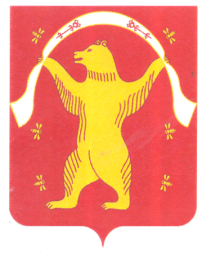 Советсельского поселения Староарзаматовский сельсовет муниципального района Мишкинский район             Республики Башкортостан